                 Osuna Calendar of Activities: April 2018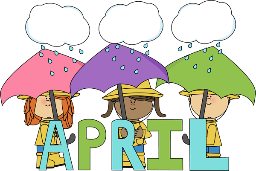 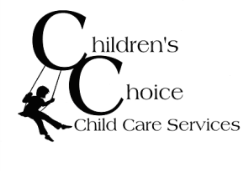 	Staff-Directed Activities, Field Trips, Enrichment Clubs, and Special Events 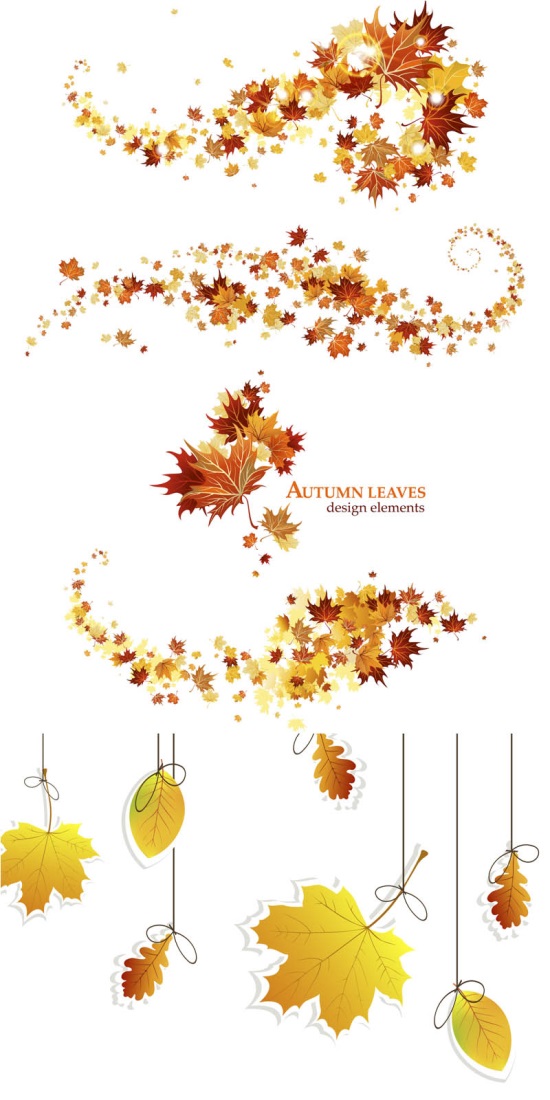 MondayTuesdayWednesdayThursdayFriday2Junior Scientists w/MorganDIY Bouncy BallsJeopardy w/Alicia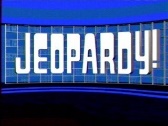 Bubble Races w/Sabrina3Volcano Club w/ChelciePlanning & BuildingGold Rush Extravaganza w/MiriamBubble Wrap Painting w/Sarah4 Stop, Look & Listen w/MiriamPegsHoop Flyers w/EddieSpider Web Catch w/Amanda5Mini Science Experiments w/AmandaDon’t Pop ItMini Golf w/Kenny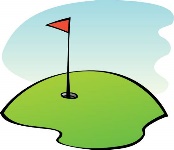 Balloon Tennisw/Morgan6Join us for Family Night at Osuna!5:00 Talent Show & Dinner9Junior Scientists w/MorganJello SlimeElephant Toothpaste w/Chelcie & Sam N.Cheerleading w/Alicia10Volcano Club w/ChelciePapier-mache DIY Flower Pens w/SabrinaPenguin Ninjas w/Kenny11Stop, Look & Listen w/Miriam Eyes on MeSilent Ball w/Amanda Fear Factor w/Chelcie12Mini Science Experiments w/AmandaPop Rock MagicAnimal Hybrids w/Sarah ABC Challenge w/Miriam13Make Your Own Popsicle w/KatrinaEgg Hunt Mystery w/Calla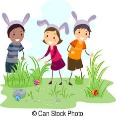 16Junior Scientists w/MorganMilk PaintingEarth Day Poems w/Alicia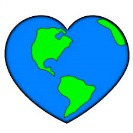 Color Scavenger Hunt w/Sabrina17Volcano Club w/ChelciePaint & DecorateEaster Egg Rockets w/MiriamCone Bowling w/Sarah18Stop, Look & Listen w/Miriam Over, Under, & AroundGreedy Dice Game w/EddieAnimal Masks w/Amanda19Mini Science Experiments w/AmandaHot & Cold Paper Plane Race w/Kenny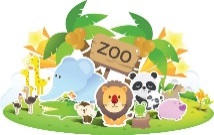 Octopus Tagw/Morgan20Field Trip to ABQ BioPark ZooDepart 2:30Return 5:0023Junior Scientists w/MorganLava LampsDIY Marble Track w/ChelcieDance Off w/Alicia24Volcano Club w/ChelcieExplosion Day!Floral Cat Ear Headbands w/SabrinaActive Telephone w/Kenny25Stop, Look & Listen w/Miriam CrashAnimal Soap Bars w/Amanda Older Kids’ Club Ice Cream Bar w/Chelcie26Mini Science Experiments w/AmandaSink or FloatWatercolor Butterflies w/Sarah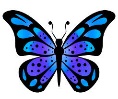 Disney Dash w/Miriam27Water Balloon Toss w/KatrinaBalloon Rockets w/CallaScience (K-2)Games (2-5)Jump Rope (2-5)Lego (K-2)Running (1-5)Lego (3-5)Cooking (3-5)Spanish (K-2)Dance Aerobics (K-5)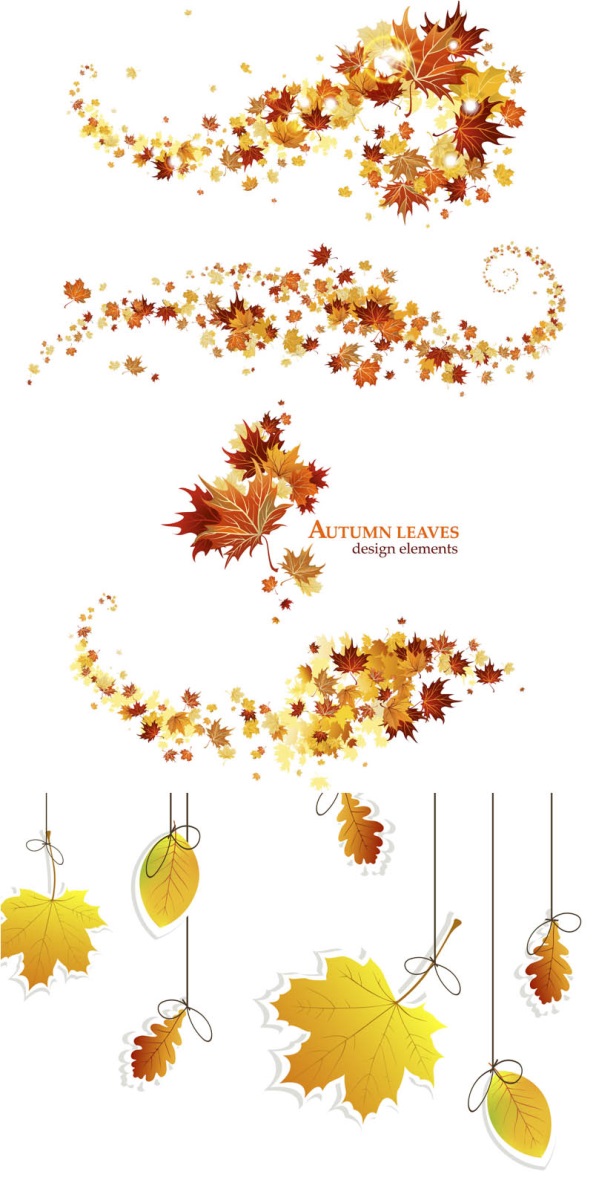 Sports (3-5)